Questions adapted from Score21 and SchoolNetProblem 1Problem 2Gridded ResponseMondayThe length of a rectangle is 2 centimeters more than 3 times the width. If the perimeter of the rectangle is 36 centimeters, what is the length of the rectangle?A lines passes through the points (-4, 0) and (-4, -8). What is the slope of the line? Problem 1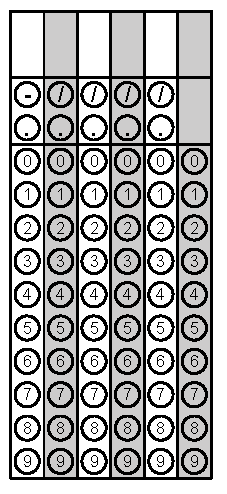 TuesdayFind the perimeter of the triangle to the nearest tenth.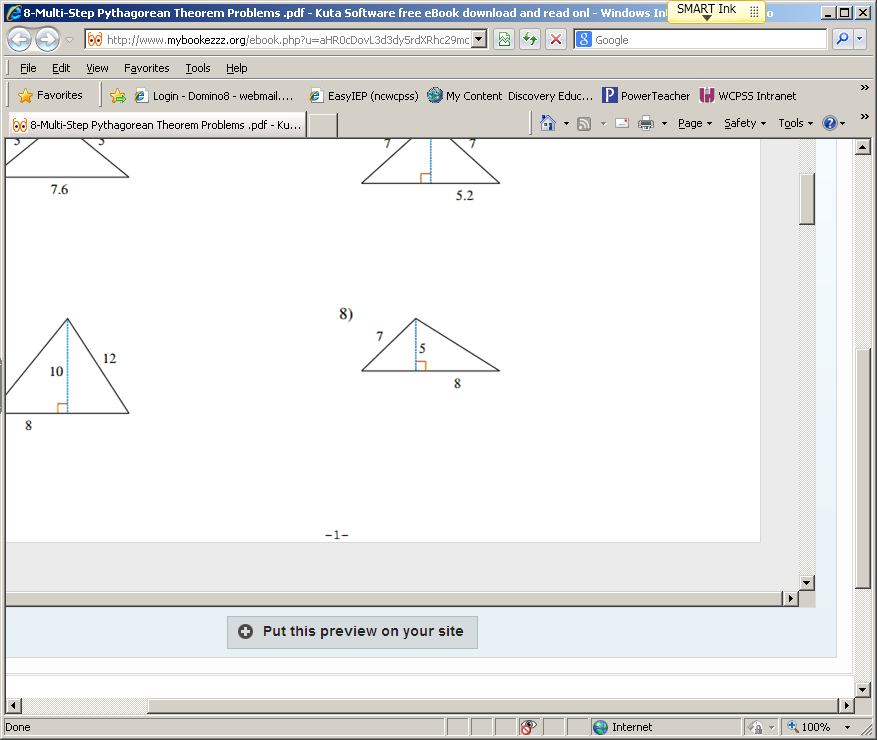 Simplify: Problem 1WednesdayA skate park charges a $30 joining fee plus $6 for each visit.  Jaylen has spent a total of $402 at the skate park this year. Use an equation to find how many visits he has made.The sum of two numbers is 80. Their difference is 44. Write a system of equations that describes this situation. What are the two numbers?Problem 1ThursdayTen years ago the price of a 16-ounce bag of potato chips was $3.44. The current price of the 16-ounce bag is $4.74. Write linear equations to represent this situation.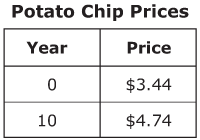 Find the sum of the y-intercepts of the two linear functions below.   and 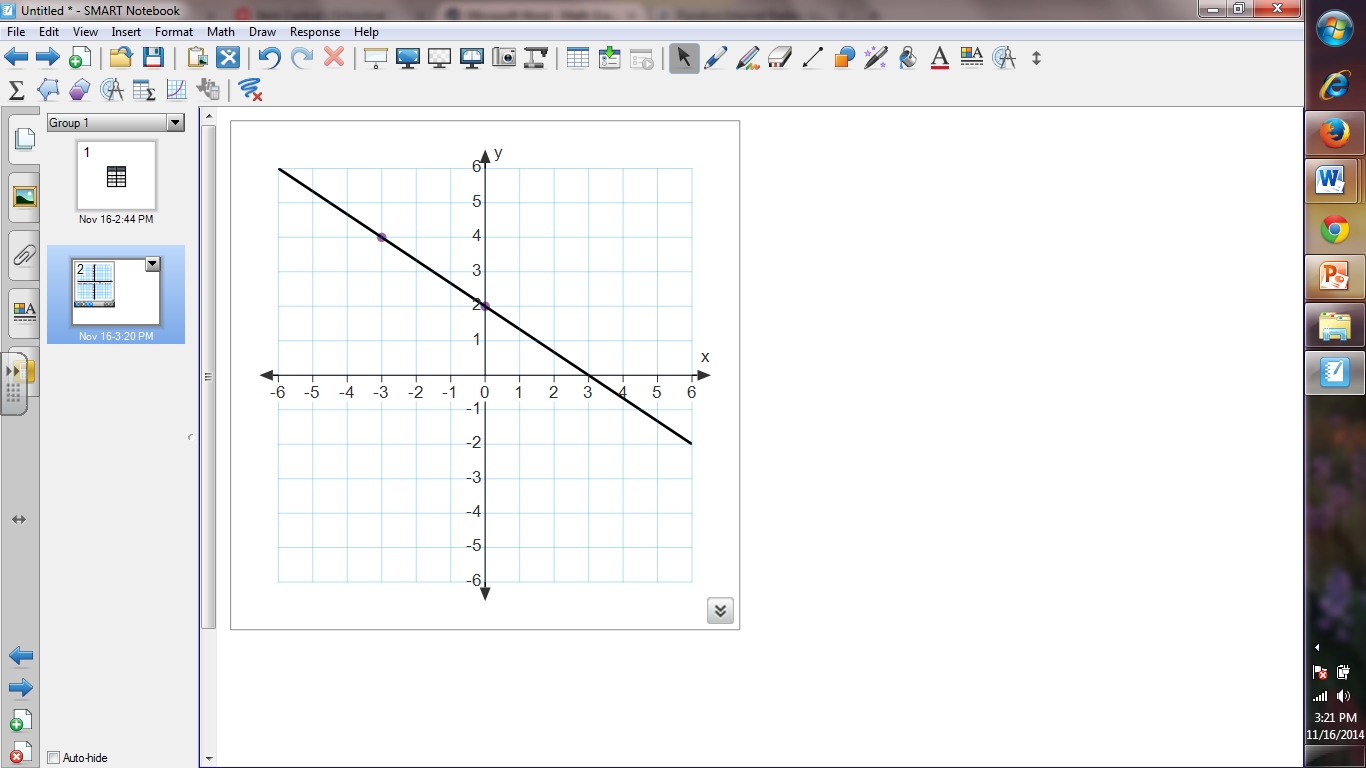 Problem 2 FridayWrite a situation comparing two data sets that have a negative correlation. Lucas compared the y-intercepts of two functions. y = 7x – 4 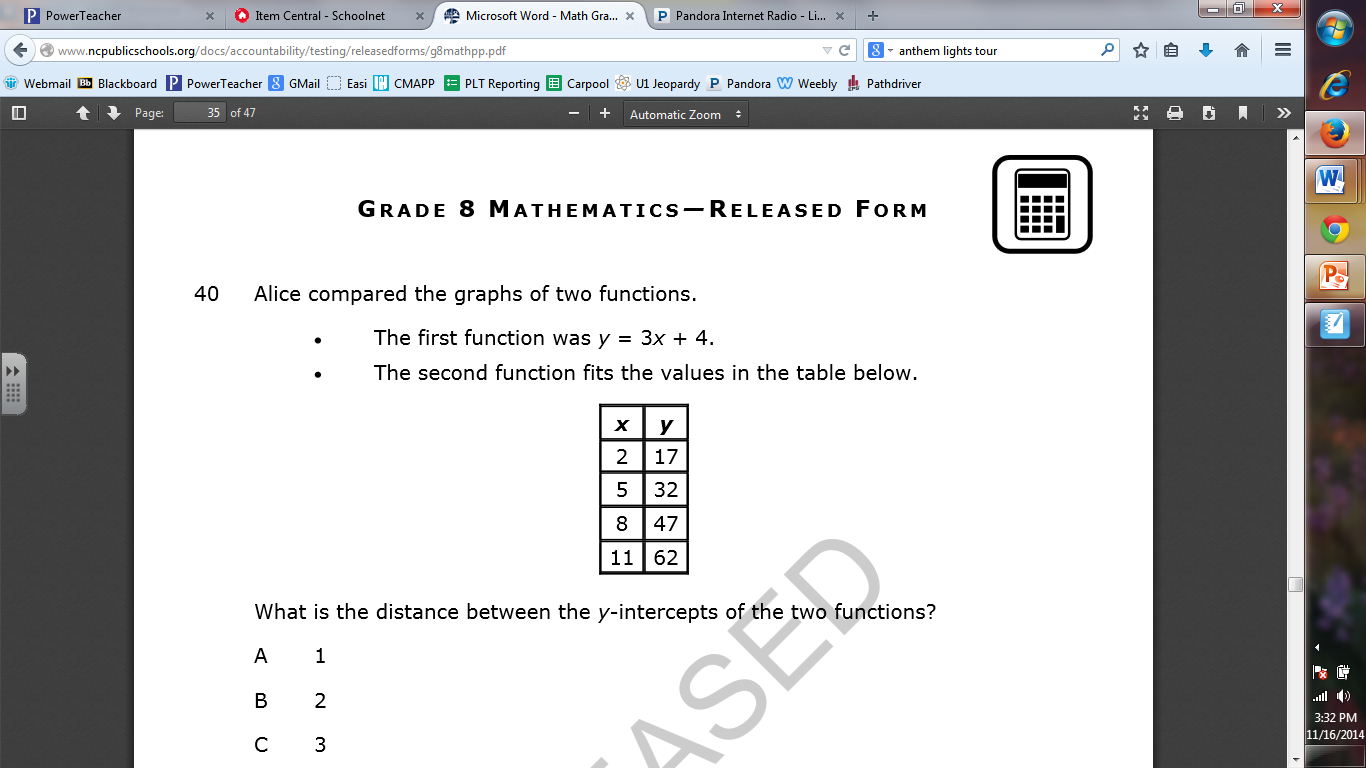 What is the distance between the y-intercepts of the two functions? Problem 2